泉州七中2019级高一上数学期末复习卷三单项选择题：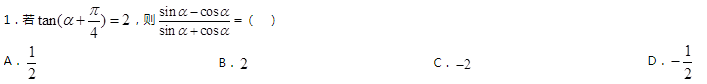 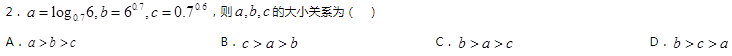 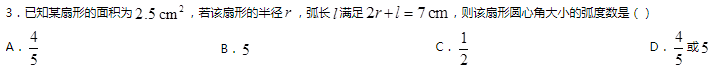 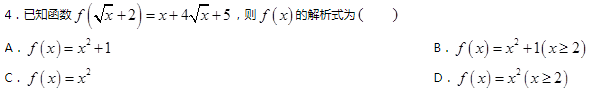 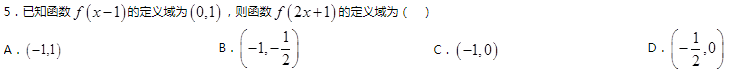 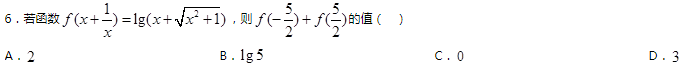 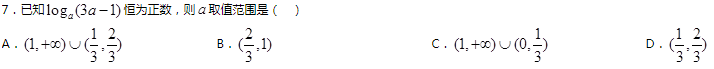 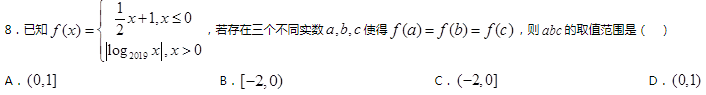 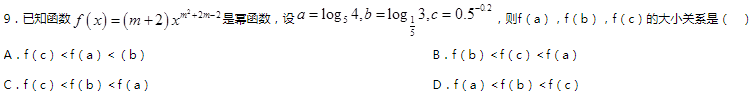 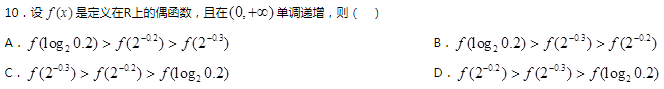 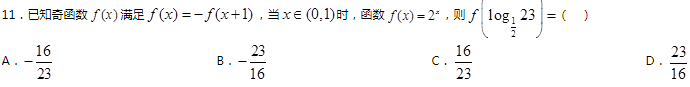 多项选择：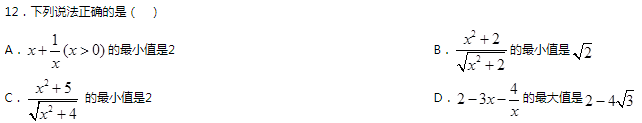 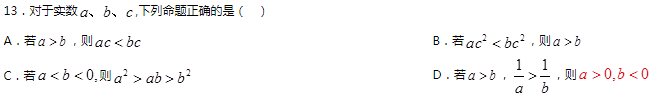 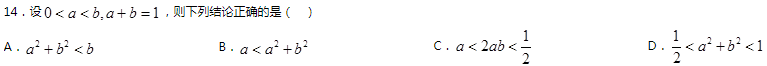 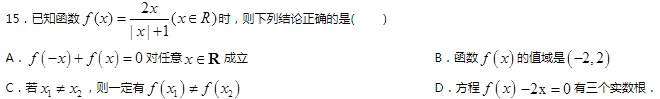 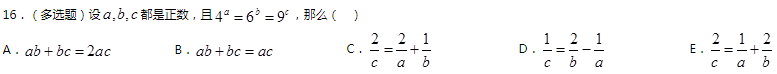 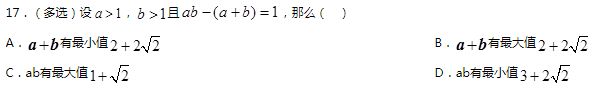 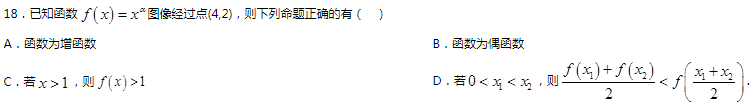 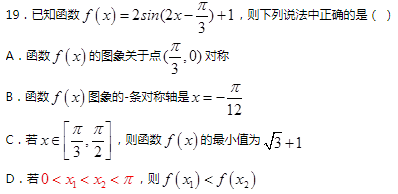 填空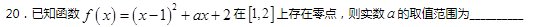 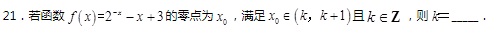 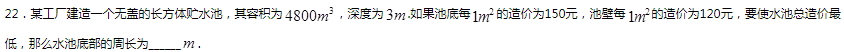 解答题：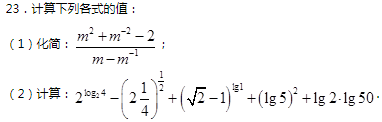 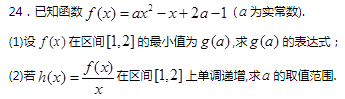 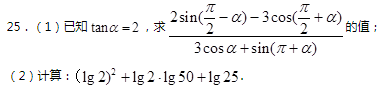 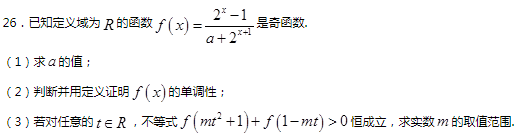 泉州七中2019级高一上数学期末复习卷三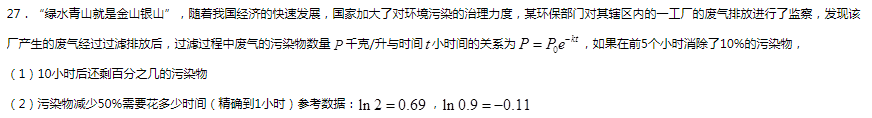 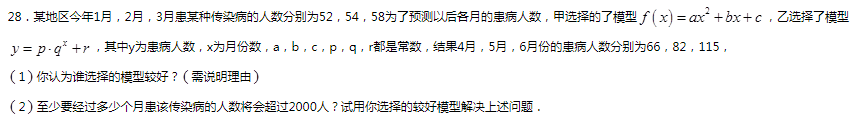 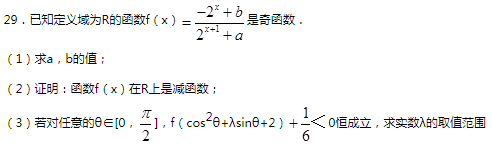 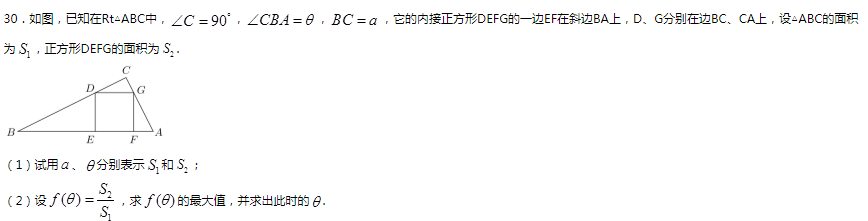 